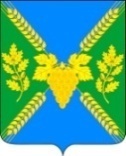 АДМИНИСТРАЦИЯ  МОЛДАВАНСКОГО  СЕЛЬСКОГО               ПОСЕЛЕНИЯ КРЫМСКОГО РАЙОНАПОСТАНОВЛЕНИЕот 11.11.2021                                                                                                                   № 251село МолдаванскоеОб утверждении муниципальной программы«Противодействие  коррупции в Молдаванском сельском поселении  Крымского района на 2022 - 2024 годы»В соответствии с Федеральными законами от 25 декабря 2008 года  № 273-ФЗ «О противодействии коррупции», от 06 октября 2003 года № 131-ФЗ «Об общих принципах организации местного самоуправления в Российской Федерации»,  Указом Президента Российской Федерации от 16 августа 2021 года № 478 «О Национальном плане противодействия коррупции на 2021 - 2024 годы», п о с т а н о в л я ю:1. Утвердить муниципальную программу «Противодействие коррупции в Молдаванском сельском поселении Крымского района на 2022 - 2024 годы» (приложение). 2. Контроль за выполнением настоящего постановления возложить на заместителя главы Молдаванского сельского поселения Крымского района.3. Разместить настоящее постановление на официальном сайте администрации Молдаванского сельского поселения Крымского района в сети Интернет.4. Постановление вступает в силу со дня подписания и  распространяется  на правоотношения, возникшие с 01 января 2022 года.Глава  Молдаванского сельского поселенияКрымского района					                                    А.Н.Шахов                    Приложение к постановлению администрацииМолдаванского сельского поселенияКрымского  районаот 11.11.2021г. № 251ПАСПОРТмуниципальной программы   Молдаванского сельского поселения  Крымского  района  «Противодействие коррупции в  Молдаванском сельском поселении Крымского  района» на 2022-2024 годы1. Содержание проблемы и обоснование необходимостиее решения программными методамиНеобходимость реализации муниципальной программы обусловлена современным состоянием и уровнем коррупции. Вопросы противодействия коррупции приобретают все большую значимость, так как коррупция относится к числу наиболее опасных негативных социальных явлений, приводящих к разрушению и ослаблению всех государственных институтов.Коррупция представляет собой серьезную угрозу функционированию публичной власти на основе права и закона, верховенства закона и подрывает доверие населения к государственной власти и органа местного самоуправления, существенно замедляет экономическое развитие общества.Имеющиеся сведения о фактах коррупции позволяют сделать вывод о необходимости целенаправленных, скоординированных усилий исполнительных органов государственной власти, органов местного самоуправления муниципальных образований, институтов гражданского общества и населения по противодействию коррупции на территории Молдаванского сельского поселения Крымского района.Программа представляет собой целенаправленную систему профилактических мероприятий, разработанных на основе анализа совершаемых преступлений коррупционной направленности, на территории Российской Федерации, с учетом особенностей Краснодарского края.Программа должна стать основой комплекса антикоррупционных мер. В связи с этим основные мероприятия Программы направлены на борьбу с коррупцией и профилактику коррупционных проявлений в деятельности администрации  Молдаванского сельского поселения  Крымского  района, а также на создание системы противодействия коррупции в целом.Таким образом, именно программно-целевой метод является наиболее предпочтительным для решения обозначенных проблем.Цели, задачи и сроки реализации муниципальной программыЦелью муниципальной программы является обеспечение защиты прав и законных интересов граждан, общества и государства от проявлений коррупции путем устранения причин и условий, порождающих коррупцию, и совершенствование системы противодействия коррупции на территории  Молдаванского сельского поселения  Крымского  района. Для достижения указанной цели предусматривается решение следующих задач:- совершенствование мер по профилактике и предупреждению коррупционных правонарушений в администрации  Молдаванского сельского поселения  Крымского района; - совершенствование мер по выявлению и пресечению коррупционных правонарушений;- формирование антикоррупционного общественного сознания, характеризующегося нетерпимостью муниципальных служащих, граждан и организаций к фактам проявления коррупции;- обеспечение неотвратимости наказания за совершение коррупционных правонарушений в случаях, предусмотренных законодательством Российской Федерации;- мониторинг коррупциогенных факторов и эффективности мер антикоррупционной политики администрации  Молдаванского сельского поселения Крымского  района;- оказание содействия гражданам и организациям в реализации их прав на доступ к информации о фактах коррупции, а также на их свободное освещение в средствах массовой информации-  повышение профессионального уровня муниципальных служащих.Сроки реализации муниципальной программы  – 2022-2024 годы.3. Оценка эффективности социально-экономическихпоследствий от реализации ПрограммыРеализация Программы, в силу ее специфики и ярко выраженного социально-профилактического характера, окажет значительное влияние на стабильность общества, состояние защищенности граждан и общества от преступных посягательств, а также обеспечит дальнейшее совершенствование форм и методов организации противодействия коррупции в Молдаванского сельском поселении.Реализация Программы и принятие нормативных правовых актов по вопросам противодействия коррупции на территории Молдаванского сельского поселения к 2024 году позволят добиться позитивного изменения ситуации, связанной с коррупционными проявлениями.При этом системное проведение антикоррупционных экспертиз нормативных правовых актов администрации Молдаванского сельского поселения и их проектов, а также привлечение в установленном порядке представителей институтов гражданского общества, общественных организаций к проведению независимой антикоррупционной экспертизы нормативных правовых актов Молдаванского сельского поселения не позволит создать предпосылки и условия для проявления коррупциногенных факторов.Реальную эффективность реализации Программы позволит оценить результат проведения мониторинга общественного мнения.Реализация мероприятий Программы позволит увеличить долю граждан, удовлетворенных информационной открытостью Молдаванского сельского поселения. К числу ожидаемых показателей эффективности и результативности Программы по группе социально значимых результатов относятся следующие показатели:- создание эффективной системы противодействия коррупции;- снижение социальной напряженности в обществе, обусловленной проявлениями коррупции;- создание условий для снижения правового нигилизма населения, формирования антикоррупционного общественного мнения и нетерпимости к коррупционному поведению;- создание дополнительных условий для обеспечения прозрачности деятельности администрации  Молдаванского сельского поселения.Оценка эффективности реализации Программы производится её разработчиком, администрацией Молдаванского сельского поселения, по завершении срока реализации Программы и за период с 2022 по 2024 год включительно.4.Перечень и краткое описание подпрограммНе предусмотрено.5.Обоснование ресурсного обеспечения муниципальной программыРеализация муниципальной программы осуществляется за счет средств бюджета  Молдаванского сельского поселения  Крымского района. Общий объем финансирования мероприятий программы составляет 30,0 тысяч рублей, в том числе по годам реализации:2022 год – 10,0 тыс. рублей2023 год – 10,0 тыс. рублей2024 год – 10,0 тыс. рублейПеречень мероприятий антикоррупционной программы Молдаванского сельского поселения Крымского района «Противодействие коррупции в администрации Молдаванского сельского поселения Крымского района на 2022 - 2024 годы»6. Механизм реализации муниципальной программыУправление Программой и ответственность за реализацию ее мероприятий осуществляет администрация Молдаванского сельского поселения  Крымского  района. Координатором муниципальной программы является администрация  Молдаванского сельского поселения  Крымского района. Координатор муниципальной программы:- обеспечивает разработку муниципальной программы, ее согласование с иными исполнителями отдельных мероприятий муниципальной программы; - формирует структуру муниципальной программы и иных исполнителей отдельных мероприятий муниципальной программы; - организует реализацию муниципальной программы, координацию деятельности иных исполнителей отдельных мероприятий муниципальной программы; - принимает решение о внесении в установленном порядке изменений в муниципальную программу и несет ответственность за достижение целевых показателей муниципальной программы;- осуществляет мониторинг и анализ отчетов иных исполнителей отдельных мероприятий муниципальной программы; - размещает информацию о ходе реализации и достигнутых результатах муниципальной программы на официальном сайте органов местного самоуправления Молдаванского сельского поселения  Крымского  района в сети Интернет, Раздел «Муниципальные программы»;- разрабатывает сетевой план-график реализации муниципальной программы на очередной финансовый год и плановый период;- осуществляет контроль за выполнением сетевых планов-графиков и ходом реализации муниципальной программы в целом, а также осуществляет иные полномочия, установленные муниципальной программой.При внесении изменений в муниципальную программу значения показателей муниципальной программы, относящиеся к прошедшим периодам реализации программы, изменению не подлежат.7.Оценка рисков реализации муниципальной программыГлава Молдаванского сельского поселенияКрымского района                                                                                                                              А.Н.ШаховНаименование муниципальной программымуниципальная программа «Противодействие коррупции в  Молдаванском сельском поселении  Крымского района»  (далее – муниципальная программа)Основание для разработки муниципальной программыФедеральный   закон  от  25  декабря  2008  года №273-ФЗ «О противодействии коррупции»;Федеральный   закон  от  6  октября  2003  года   №131-ФЗ «Об общих принципах организации местного самоуправления в Российской Федерации»; «Национальным планом противодействия коррупции на 2022 -2024 годы, Указом Президента Российской Федерации от 16 августа 2021 года № 478 Координатор муниципальной программыобщий отдел администрации  Молдаванского сельского поселения  Крымского  районаПодпрограммы муниципальной программыКоординаторы подпрограммы муниципальной программыВедомственные целевые программыСубъект бюджетного планированияне предусмотреныне предусмотреныне предусмотреныадминистрация  Молдаванского  сельского поселения  Крымского районаЦели муниципальной программы Оценка существующего уровня коррупции;Обеспечение защиты прав и законных интересов граждан, общества и государства от проявлений коррупции путем устранения причин и условий, порождающих коррупцию, и совершенствование системы противодействия коррупции на территории   Молдаванского сельского поселения  Крымского  районаЗадачи  муниципальной программыОценка эффективности    реализации ПрограммыУстранение условий, порождающих коррупцию; совершенствование мер по профилактике и предупреждению коррупционных правонарушений в администрации   Молдаванского сельского поселения  Крымского района; совершенствование мер по выявлению и пресечению коррупционных правонарушений;формирование антикоррупционного общественного сознания, характеризующегося нетерпимостью муниципальных служащих, граждан и организаций к фактам проявления коррупции;обеспечение неотвратимости наказания за совершение коррупционных правонарушений в случаях, предусмотренных законодательством Российской Федерации;мониторинг  коррупциогенных  факторов и эффективности мер  антикоррупционной политики администрации   Молдаванского сельского поселения  Крымского  района;оказание содействия гражданам и организациям в реализации их прав на доступ к информации о фактах коррупции, а также на их свободное освещение в средствах массовой информации;повышение профессионального уровня муниципальных служащихРеальную эффективность реализации Программы позволит оценить результат проведения мониторинга общественного мнения.Перечень целевых показателей муниципальной Количество социологических исследований для осуществления мониторинга восприятия уровня коррупции;  программыСроки реализации муниципальной программы2022-2024 годы.  Объемы бюджетных ассигнований муниципальной программыОбщий объем финансирования мероприятий программы из средств бюджета   Молдаванского сельского поселения  Крымского района составляет 30,0 тысяч рублей, в том числе по годам реализации:2022 год – 10,0 тыс. рублей2023 год – 10,0 тыс. рублей2024 год – 10,0 тыс. рублейКонтроль за выполнением муниципальной программыАдминистрация Молдаванского сельского поселения  Крымского районаПРИЛОЖЕНИЕк муниципальной программе «Противодействие коррупции в Молдаванском сельском поселении Крымского района на 2022 - 2024 годы», утвержденной постановлением администрацииМолдаванского сельского поселения Крымского районаот  11 ноября 2021 года    № 251Nп/пМероприятиеМероприятиеСрок выполненияОтветственный исполнитель122341. Оценка восприятия уровня коррупции и мониторинг коррупционных рисков1. Оценка восприятия уровня коррупции и мониторинг коррупционных рисков1. Оценка восприятия уровня коррупции и мониторинг коррупционных рисков1. Оценка восприятия уровня коррупции и мониторинг коррупционных рисков1. Оценка восприятия уровня коррупции и мониторинг коррупционных рисков1.1Оценка восприятия уровня коррупции в Молдаванском сельском поселении Крымского района, размещение результатов в средствах массовой информации и на официальных сайтах органов местного самоуправления в информационно-телекоммуникационной сети ИнтернетОценка восприятия уровня коррупции в Молдаванском сельском поселении Крымского района, размещение результатов в средствах массовой информации и на официальных сайтах органов местного самоуправления в информационно-телекоммуникационной сети Интернетежегодноадминистрация Молдаванского сельского поселенияОбщий отдел администрации1.2Проведение мониторинга коррупционных рисков в Молдаванском сельском поселении Крымского района, размещение результатов в средствах массовой информации и на официальных сайтах органов местного самоуправления в информационно-телекоммуникационной сети  ИнтернетПроведение мониторинга коррупционных рисков в Молдаванском сельском поселении Крымского района, размещение результатов в средствах массовой информации и на официальных сайтах органов местного самоуправления в информационно-телекоммуникационной сети  Интернетежегодноадминистрация Молдаванского сельского поселенияОбщий отдел администрации2. Противодействие коррупции в органах местного самоуправления муниципальных образований Краснодарского края2. Противодействие коррупции в органах местного самоуправления муниципальных образований Краснодарского края2. Противодействие коррупции в органах местного самоуправления муниципальных образований Краснодарского края2. Противодействие коррупции в органах местного самоуправления муниципальных образований Краснодарского края2. Противодействие коррупции в органах местного самоуправления муниципальных образований Краснодарского края2.1.Организация мероприятий по профессиональному развитию в области противодействия коррупции для муниципальных служащих, в должностные обязанности которых входит участие в противодействии коррупции, в том числе их обучение по дополнительным профессиональным программам в области противодействия коррупцииОрганизация мероприятий по профессиональному развитию в области противодействия коррупции для муниципальных служащих, в должностные обязанности которых входит участие в противодействии коррупции, в том числе их обучение по дополнительным профессиональным программам в области противодействия коррупциив течение годаадминистрация Молдаванского сельского поселенияОбщий отдел администрации2.2.Организация мероприятий по профессиональному развитию в области противодействия коррупции для лиц, впервые поступивших на муниципальную службу, и замещающих должности, связанные с соблюдением антикоррупционных стандартовОрганизация мероприятий по профессиональному развитию в области противодействия коррупции для лиц, впервые поступивших на муниципальную службу, и замещающих должности, связанные с соблюдением антикоррупционных стандартовв течение годаадминистрация Молдаванского сельского поселенияОбщий отдел администрации2.3.2.3.Организация мероприятий по профессиональному развитию в области противодействия коррупции для муниципальных служащих, в должностные обязанности которых входит участие в проведении закупок товаров, работ, услуг для обеспечения муниципальных нужд, в том числе их обучение по дополнительным профессиональным программам в области противодействия коррупциив течение годаадминистрация Молдаванского сельского поселенияОбщий отдел администрации2.4.2.4.Анализ сведений о доходах, об имуществе и обязательствах имущественного характера, представленных гражданами, претендующими на замещение должностей муниципальной службы, муниципальными служащими, руководителями муниципальных учрежденийв течение годаадминистрация Молдаванского сельского поселенияОбщий отдел администрации2.5.2.5.Осуществление проверок достоверности и полноты сведений о доходах, об имуществе и обязательствах имущественного характера, соблюдения запретов и ограничений, исполнения обязанностей, установленных в целях противодействия коррупции, в отношении лиц, замещающих должности муниципальной службыв течение годаадминистрация Молдаванского сельского поселенияОбщий отдел администрации2.6.2.6.Организация работы по рассмотрению уведомлений муниципальных служащих о факте обращения в целях склонения к совершению коррупционных правонарушенийв течение годаадминистрация Молдаванского сельского поселенияОбщий отдел администрации2.7.2.7.Осуществление контроля исполнения муниципальными служащими обязанности по предварительному уведомлению представителя нанимателя (работодателя) о выполнении иной оплачиваемой работыв течение годаадминистрация Молдаванского сельского поселенияОбщий отдел администрации2.8.Мониторинг исполнения установленного порядка сообщения муниципальными служащими о получении подарка в связи с их должностным положением или исполнением ими должностных обязанностейМониторинг исполнения установленного порядка сообщения муниципальными служащими о получении подарка в связи с их должностным положением или исполнением ими должностных обязанностейв течение годаадминистрация Молдаванского сельского поселенияОбщий отдел администрации2.9.Мониторинг исполнения муниципальными служащими обязанности передавать принадлежащие им ценные бумаги (доли - участия, паи в уставных (складочных) капиталах организаций) в доверительное управление в целях предотвращения или урегулирования конфликта интересовМониторинг исполнения муниципальными служащими обязанности передавать принадлежащие им ценные бумаги (доли - участия, паи в уставных (складочных) капиталах организаций) в доверительное управление в целях предотвращения или урегулирования конфликта интересовв течение годаадминистрация Молдаванского сельского поселенияОбщий отдел администрации2.10.Мониторинг соблюдения порядка участия лиц, замещающих должности муниципальной службы, в управлении коммерческими и некоммерческими организациямиМониторинг соблюдения порядка участия лиц, замещающих должности муниципальной службы, в управлении коммерческими и некоммерческими организациямив течение годаадминистрация Молдаванского сельского поселенияОбщий отдел администрации2.11.Информирование муниципальных служащих о требованиях законодательства Российской Федерации о противодействии коррупции и его изменениях, формирование антикоррупционного поведенияИнформирование муниципальных служащих о требованиях законодательства Российской Федерации о противодействии коррупции и его изменениях, формирование антикоррупционного поведенияв течение годаадминистрация Молдаванского сельского поселенияОбщий отдел администрации2.12.Проведение в установленном порядке антикоррупционной экспертизы проектов муниципальных нормативных правовых актовПроведение в установленном порядке антикоррупционной экспертизы проектов муниципальных нормативных правовых актовв течение годаадминистрация Молдаванского сельского поселенияОбщий отдел администрации2.13.Проведение в установленном порядке мониторинга правоприменения муниципальных нормативных правовых актовПроведение в установленном порядке мониторинга правоприменения муниципальных нормативных правовых актовв течение годаадминистрация Молдаванского сельского поселенияОбщий отдел администрации2.14.Принятие (издание), изменение или признание утратившими силу (отмена) муниципальных нормативных правовых актов, направленных на устранение нарушений, выявленных при мониторинге правопримененияПринятие (издание), изменение или признание утратившими силу (отмена) муниципальных нормативных правовых актов, направленных на устранение нарушений, выявленных при мониторинге правопримененияв течение года (по итогам реализации пункта 2.13)администрация Молдаванского сельского поселенияОбщий отдел администрации2.15.Проведение комплекса мероприятий по обеспечению открытости и прозрачности процедур (правил) определения стоимости находящихся в муниципальной собственности объектов недвижимого имущества и акций (долей участия в уставных (складочных) капиталах и паев в паевых фондах организаций) при принятии решений о распоряжении указанным имуществом путем отчуждения, передачи в аренду, внесения в уставный капитал или паевой фонд организации имущественного взноса, а также при приобретении объектов недвижимого имущества и акций (долей участия в уставных (складочных) капиталах и паев в паевых фондах организаций) в муниципальную собственностьПроведение комплекса мероприятий по обеспечению открытости и прозрачности процедур (правил) определения стоимости находящихся в муниципальной собственности объектов недвижимого имущества и акций (долей участия в уставных (складочных) капиталах и паев в паевых фондах организаций) при принятии решений о распоряжении указанным имуществом путем отчуждения, передачи в аренду, внесения в уставный капитал или паевой фонд организации имущественного взноса, а также при приобретении объектов недвижимого имущества и акций (долей участия в уставных (складочных) капиталах и паев в паевых фондах организаций) в муниципальную собственностьв течение годаадминистрация Молдаванского сельского поселенияОбщий отдел администрации2.16.Мониторинг соблюдения законодательства Российской Федерации о противодействии коррупции в муниципальных унитарных предприятиях и муниципальных учрежденияхМониторинг соблюдения законодательства Российской Федерации о противодействии коррупции в муниципальных унитарных предприятиях и муниципальных учрежденияхв течение годаадминистрация Молдаванского сельского поселенияОбщий отдел администрации2.17.Организация работы по рассмотрению сообщений, поступивших по различным каналам получения информации (телефон доверия, электронная приемная), по которым граждане могут конфиденциально, не опасаясь преследования, сообщать о возможных коррупционных правонарушениях, а также анализ практики рассмотрения и проверки полученной информации и принимаемых мер реагированияОрганизация работы по рассмотрению сообщений, поступивших по различным каналам получения информации (телефон доверия, электронная приемная), по которым граждане могут конфиденциально, не опасаясь преследования, сообщать о возможных коррупционных правонарушениях, а также анализ практики рассмотрения и проверки полученной информации и принимаемых мер реагированияв течение годаадминистрация Молдаванского сельского поселенияОбщий отдел администрации3. Совершенствование взаимодействия органов местного самоуправления со средствами массовой информации, населением и институтами гражданского общества по вопросам противодействия коррупции3. Совершенствование взаимодействия органов местного самоуправления со средствами массовой информации, населением и институтами гражданского общества по вопросам противодействия коррупции3. Совершенствование взаимодействия органов местного самоуправления со средствами массовой информации, населением и институтами гражданского общества по вопросам противодействия коррупции3. Совершенствование взаимодействия органов местного самоуправления со средствами массовой информации, населением и институтами гражданского общества по вопросам противодействия коррупции3. Совершенствование взаимодействия органов местного самоуправления со средствами массовой информации, населением и институтами гражданского общества по вопросам противодействия коррупции3.1.Создание и продвижение социальной антикоррупционной рекламы, осуществление комплекса иных информационно-просветительских мероприятий антикоррупционной направленностиСоздание и продвижение социальной антикоррупционной рекламы, осуществление комплекса иных информационно-просветительских мероприятий антикоррупционной направленностив течение годаадминистрация Молдаванского сельского поселенияОбщий отдел администрации3.2.Осуществление мероприятий по информированию граждан о требованиях законодательства о противодействии коррупции и создание в обществе атмосферы нетерпимости к коррупционным проявлениям с привлечением представителей некоммерческих организаций, уставная деятельность которых связана с противодействием коррупции, а также других институтов гражданского обществаОсуществление мероприятий по информированию граждан о требованиях законодательства о противодействии коррупции и создание в обществе атмосферы нетерпимости к коррупционным проявлениям с привлечением представителей некоммерческих организаций, уставная деятельность которых связана с противодействием коррупции, а также других институтов гражданского обществав течение годаадминистрация Молдаванского сельского поселенияОбщий отдел администрацииВнешний фактор, который может повлиять на реализацию ПрограммыМеханизм негативного влияния внешних факторовИзменения федерального, краевого законодательстваОперативное реагирование на изменения федерального, краевого законодательства в части принятия соответствующих  муниципальных  правовых актов